«Утверждаю»Директор ЦГПБ им. В.В. Маяковского З. В. Чалова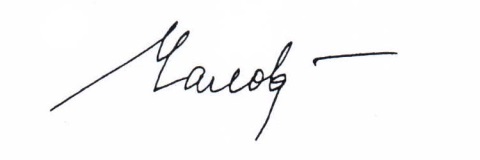 Положение о городском фестивале«Петербургские разночтения - 2017»Общие положения1.1. Городской фестиваль «Петербургские разночтения» (далее - Фестиваль) учрежден Комитетом по культуре Санкт-Петербурга и проводится ежегодно.1.2. Настоящее положение определяет цели, задачи, порядок и условия проведения городского фестиваля «Петербургские разночтения» (далее - Фестиваль) в 2017 году. Основные цели и задачи Фестиваля2.1. Целью проведения Фестиваля является повышение общественного интереса к чтению и максимальное вовлечение самых широких слоев населения Санкт-Петербурга в процесс чтения.2.2. Задачами Фестиваля являются:- Рост читательской активности и компетентности; развитие читательских интересов, воспитание культуры чтения. - Развитие инновационной деятельности, продвижение новых идей и форм работы общедоступных библиотек, новых технологий продвижения чтения.- Раскрытие и поддержка творческого потенциала и стимулирование творческой инициативы сотрудников общедоступных библиотек Санкт-Петербурга.- Повышение престижа библиотек, их социального статуса и значимости в жизни города. - Развитие и укрепление партнерских связей общедоступных библиотек с                           издательствами, книготорговыми организациями и другими учреждениями культуры, образования и науки.Управление Фестивалем3.1. Состав организационного комитета:Председатель – Чалова Зоя Васильевна, директор ЦГПБ им. В.В. МаяковскогоЧлены организационного комитета:- Ахти Елена Геннадьевна, заместитель директора ЦГПБ им. В.В. Маяковского по развитию;- Денисова Людмила Борисовна, заместитель директора ЦГПБ им. В.В. Маяковского по экономическим вопросам;- Малахова Жанна Николаевна, начальник Управления научно-организационной работы и сетевого взаимодействия ЦГПБ им. В.В. Маяковского;- Левина Елена Олеговна, заведующий сектором программно-проектной деятельности Управления научно-организационной работы и сетевого взаимодействия ЦГПБ                                                         им. В.В. Маяковского.- Афанасьева Надежда Игоревна, руководитель Центра методической работы Управления научно-организационной работы и сетевого взаимодействия ЦГПБ им. В.В. Маяковского;3.2. Функции организационного комитета:Составление финансовой сметы на подготовку и проведение Фестиваля;Сбор заявок библиотек на участие в Фестивале;Подготовка программы Фестиваля;Осуществление информационно-рекламной компании (изготовление и распространение полиграфической и сувенирной продукции с логотипом Фестиваля);Административное и бухгалтерское обеспечение работы Фестиваля.Организация и проведение Фестиваля4.1. Организацию и проведение Фестиваля обеспечивает ЦГПБ   им. В.В. Маяковского. 4.2. Участниками Фестиваля могут быть общедоступные городские библиотеки и библиотеки, входящие в состав централизованных библиотечных систем (далее - ЦБС) Санкт-Петербурга, издательства, книготорговые организации, учреждения культуры, образования и науки, другие заинтересованные учреждения, организации и физические лица.4.3. Фестиваль проводится ежегодно. Конкретные сроки проведения Фестиваля в очередном году устанавливаются приказом директора ЦГПБ им. В.В. Маяковского. 4.4. Программа Фестиваля формируется на основе заявок установленной формы от библиотек и других организаций на участие в Фестивале. В Программу включаются крупные социально значимые мероприятия: литературные и тематические вечера, праздники чтения, семейные праздники, флешмобы, интерактивные театрализованные концертные программы, конкурсы, викторины и другие мероприятия и рекламные акции, организуемые на базе всех общедоступных библиотек, на площадках торгово-развлекательных и культурно-досуговых комплексов и уличных площадках, а также не менее двух общегородских мероприятий, направленных на продвижение и популяризацию чтения и библиотек. 4.5. Информация о Фестивале размещается на сайте ЦГПБ им. В.В. Маяковского и интернет-портале Корпоративной сети общедоступных библиотек Санкт-Петербурга (далее - КСОБ СПб).4.6. В рамках Фестиваля организуются общегородские конкурсы среди библиотек и пользователей, направленные на продвижение чтения и библиотек. Организация и проведение конкурсов регламентируются отдельными Положениями. Победителям и участникам  Конкурсов вручаются дипломы за 1,2,3 места, специальные дипломы, почетные грамоты и памятные подарки.4.7. В период подготовки и проведения Фестиваля все общедоступные библиотеки - участницы Фестиваля обеспечиваются рекламно-информационными материалами; презентационной продукцией с символикой Фестиваля, популяризирующей чтение и библиотеки. 4.8. В целях популяризации и продвижения мероприятий Фестиваля выпускаются Путеводители по событиям Фестиваля, по проектам и акциям Фестиваля и другая полиграфическая продукция.4.9. Для включения мероприятий в Путеводители библиотеки представляют в ЦГПБ им. В.В. Маяковского заявки в установленные сроки по электронной почте: levina@pl.spb.ru  (Приложение № 1).4.10. Отчеты об участии в Фестивале представляются в соответствии с Приложением № 2 по электронной почте: levina@pl.spb.ru или флеш-накопителе (текст объемом не более 5 стр., интервал -1,5; приложения: электронная презентация Power Point, объемом не более 30 слайдов или не более 30 фото в формате JPG).                                                                       4.11. Заключительные общегородские мероприятия по подведению итогов Конкурсов и итогов Фестиваля проводится в форме праздников чтения, на которых подводятся итоги Фестиваля и награждаются активные участники программы Фестиваля и победители Конкурсов, организуемых в рамках Фестиваля. Финансирование и материально-техническое обеспечение Фестиваля5.1. Финансирование Фестиваля осуществляется в соответствии со сметой расходов по организации и проведению общегородского Фестиваля «Петербургские разночтения» 5.2. Общегородские мероприятия оплачиваются за счет средств Фестиваля в установленном порядке.5.3. Источниками финансового и материально-технического обеспечения Фестиваля могут быть:- финансовые средства бюджета Санкт-Петербурга и финансовые средства федерального бюджета и иные материально-технические ресурсы бюджетов иных уровней;- спонсорские и благотворительные взносы.5.4. Контроль за использованием финансовых и материально-технических ресурсов осуществляет Учредитель Фестиваля.Приложение №1Заявка на участие в программе Фестиваля «Петербургские разночтения -2017»Городская библиотека, ЦБС ________________ районаФИО, должность, контакты лица, ответственного за формирование и реализацию программы ______________________________________________________________________________________________________________________________________________________________________Директор библиотеки, ЦБС ________________________________________Руководитель библиотеки  _______________________________Примечание:Критерии отбора мероприятий общедоступных библиотек Санкт-Петербурга в рамках общегородского Фестиваля «Петербургские разночтения» для включения в программу Фестиваля:1. Охват аудитории (не менее 50 человек)2. Мероприятия, организуемые непосредственно в помещении библиотеки, уличные мероприятия, выездные мероприятия, организуемые на площадках культурно-досуговых и торгово-развлекательных центров3. Общественно значимые мероприятия:- направленные на поддержку чтения и высокого общественного статуса книги как важных ресурсов развития Санкт-Петербурга;- содействующие популяризации достижений отечественной культуры; приобщению к культурным ценностям различных слоев населения; поддержанию традиций российской многонациональной культуры;- направленные на повышение толерантности в обществе через книжную культуру;- ориентированные на семейную, детскую и молодежную аудиторию, посвященные социально значимым проблемам молодежи; - предназначенные для категорий населения, нуждающихся в социальной поддержке;- способствующие выявлению, поддержке и продвижению одаренных детей и творческой молодежи;- посвященные юбилейным и памятным датам выдающихся деятелей культуры, памятным датам литературы и истории. Приложение № 2Отчет об участии в Фестивале «Петербургские разночтения -2017»Городская библиотека, ЦБС (полное наименование, юридический адрес, телефон директора, телефон методической службы, факс, е-mail)________________________________________________________________________________________________________________________Развернутое аналитическое описание мероприятий Фестиваля с обязательным приложением электронной презентации Power Point, объемом не более 30 слайдов или не  более 30 фото в формате JPG                                                                     Дополнительные аудио- и видеоматериалы, отзывы и публикации в СМИ и т. д  Директор библиотеки, ЦБС _______________________________________Руководитель методической службы ____________________Дата и времяФорма и название мероприятияМесто проведения(наименование библиотеки, адрес, контакты)Описание программы(5-6 фраз для Путеводителя по событиям Фестиваля)События основной программы Фестиваля (3-4 значимых события)События основной программы Фестиваля (3-4 значимых события)События основной программы Фестиваля (3-4 значимых события)События основной программы Фестиваля (3-4 значимых события)